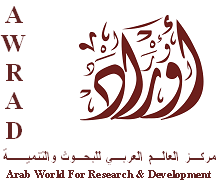 Results of an Opinion PollThe West Bank and Gaza StripOverall situationNegotiationsAftermath of Alexa snow stormGovernment performance Elections and political supportPublication Date:  Thursday, 2 January 2014Fieldwork: December 21-23, 2013Sample Size: 1200 Palestinian in the West Bank and GazaMargin of error: ±3%Arab World for Research & Development. Ramallah – Gaza, Palestine. Tele-fax: 00970-2-2950957/8 
E-mail: awrad@awrad.org Website: www.awrad.orgSection 1: Overall situationSection 2: NegotiationsSection 4: Evaluation of Government and LeadersSection 5: ElectionsSection 6: Aftermath of Alexa Snow StormWest BankGazaTotal1- In general, would you say that things in Palestine are heading in the right direction or the wrong direction?1- In general, would you say that things in Palestine are heading in the right direction or the wrong direction?1- In general, would you say that things in Palestine are heading in the right direction or the wrong direction?1- In general, would you say that things in Palestine are heading in the right direction or the wrong direction?Right direction 41.2%21.1%33.7%Wrong direction 54.4%77.6%63.1%Don’t know4.4%1.3%3.3%West BankGazaTotal2- Are you optimistic or pessimistic about the future?2- Are you optimistic or pessimistic about the future?2- Are you optimistic or pessimistic about the future?2- Are you optimistic or pessimistic about the future?Optimistic 51.9%44.9%49.3%Pessimistic 46.9%54.2%49.6%Don’t know1.2%0.9%1.1%West BankGaza Total3- Is your family’s economic situation better or worse than it was a year ago?3- Is your family’s economic situation better or worse than it was a year ago?3- Is your family’s economic situation better or worse than it was a year ago?3- Is your family’s economic situation better or worse than it was a year ago?Better19.0%7.1%14.5%Stayed the same39.6%30.2%36.1%Worse41.2%62.2%49.1%Don’t know0.3%0.4%0.3%West BankGaza Total4- Do you feel that internal security in your region has improved or diminished during the past year?4- Do you feel that internal security in your region has improved or diminished during the past year?4- Do you feel that internal security in your region has improved or diminished during the past year?4- Do you feel that internal security in your region has improved or diminished during the past year?Improved27.8%16.7%23.6%Stayed the same34.5%32.9%33.9%Diminished37.6%49.8%42.2%Don’t know0.1%0.7%0.3%West BankGazaTotal5- Do you support or oppose the current round of negotiations?5- Do you support or oppose the current round of negotiations?5- Do you support or oppose the current round of negotiations?5- Do you support or oppose the current round of negotiations?Support50.5%45.8%48.7%Oppose45.0%50.2%47.0%Don’t know4.5%4.0%4.3%West BankGaza Total6- Have you received information on the current round of negotiations whether from the media or the leadership?6- Have you received information on the current round of negotiations whether from the media or the leadership?6- Have you received information on the current round of negotiations whether from the media or the leadership?6- Have you received information on the current round of negotiations whether from the media or the leadership?Yes, to a large extent9.5%4.9%7.8%Yes, to some extent39.9%30.4%36.4%I have received very limited information31.4%44.4%36.3%I haven’t received any information17.5%17.6%17.5%Don’t Know1.7%2.7%2.1%West BankGaza Total7- Do you have confidence in the Palestinian negotiating team?7- Do you have confidence in the Palestinian negotiating team?7- Do you have confidence in the Palestinian negotiating team?7- Do you have confidence in the Palestinian negotiating team?To a large extent yes13.2%18.9%15.3%I have some confidence38.2%26.4%33.8%I have limited confidence 21.9%19.3%20.9%No, I don’t23.0%30.2%25.7%Don’t Know3.7%5.1%4.3%West BankGaza Total8- Would you support a resolution to the Palestinian-Israeli situation involving further concessions, if President Abbas said it would best serve Palestinian interests?8- Would you support a resolution to the Palestinian-Israeli situation involving further concessions, if President Abbas said it would best serve Palestinian interests?8- Would you support a resolution to the Palestinian-Israeli situation involving further concessions, if President Abbas said it would best serve Palestinian interests?8- Would you support a resolution to the Palestinian-Israeli situation involving further concessions, if President Abbas said it would best serve Palestinian interests?Yes22.6%18.2%21.0%Maybe34.8%21.3%29.7%No39.4%56.9%45.9%Don’t Know3.2%3.6%3.3%West BankGazaTotal9- Do you believe that the following parties are serious about peace negotiations leading to the establishment of an independent Palestinian state?9- Do you believe that the following parties are serious about peace negotiations leading to the establishment of an independent Palestinian state?9- Do you believe that the following parties are serious about peace negotiations leading to the establishment of an independent Palestinian state?9- Do you believe that the following parties are serious about peace negotiations leading to the establishment of an independent Palestinian state?9- Do you believe that the following parties are serious about peace negotiations leading to the establishment of an independent Palestinian state?PAYes48.2%58.7%52.1%PATo some extent27.1%16.2%23.0%PANo22.2%24.2%22.9%PADon’t know2.5%0.9%1.9%IsraelYes3.2%3.3%3.3%IsraelTo some extent12.8%6.2%10.3%IsraelNo81.6%89.8%84.7%IsraelDon’t know2.4%0.7%1.8%USAYes3.2%7.3%4.8%USATo some extent15.0%9.8%13.0%USANo78.8%81.6%79.8%USADon’t know3.1%1.3%2.4%UN Yes7.3%16.4%10.8%UN To some extent22.7%24.0%23.2%UN No66.4%56.7%62.7%UN Don’t know3.6%2.9%3.3%EUYes9.2%20.4%13.4%EUTo some extent23.9%17.8%21.6%EUNo62.3%59.1%61.1%EUDon’t know4.5%2.7%3.8%West BankGazaTotal10- Are you optimistic that the current round of negotiations will produce positive results?10- Are you optimistic that the current round of negotiations will produce positive results?10- Are you optimistic that the current round of negotiations will produce positive results?10- Are you optimistic that the current round of negotiations will produce positive results?Yes36.6%35.8%36.3%No56.4%59.3%57.5%Don’t know7.0%4.9%6.2%West BankGazaTotal11- How do you evaluate news reports about proposals to reach an agreement between Palestinians and Israelis? 11- How do you evaluate news reports about proposals to reach an agreement between Palestinians and Israelis? 11- How do you evaluate news reports about proposals to reach an agreement between Palestinians and Israelis? 11- How do you evaluate news reports about proposals to reach an agreement between Palestinians and Israelis? Positive 20.3%11.6%17.0%Negative27.5%30.7%28.7%Can’t judge47.0%48.4%47.5%Don’t know5.2%9.3%6.8%West BankGazaTotal12- 20 years after Oslo, do you feel that Palestinians are closer to or farther from achieving their goal of a Palestinian state?12- 20 years after Oslo, do you feel that Palestinians are closer to or farther from achieving their goal of a Palestinian state?12- 20 years after Oslo, do you feel that Palestinians are closer to or farther from achieving their goal of a Palestinian state?12- 20 years after Oslo, do you feel that Palestinians are closer to or farther from achieving their goal of a Palestinian state?Closer32.1%37.1%34.0%Farther63.6%60.7%62.5%Don’t know4.3%2.2%3.5%West BankGazaTotal13- Do you have more or less hope for the peace process compared to one year ago?13- Do you have more or less hope for the peace process compared to one year ago?13- Do you have more or less hope for the peace process compared to one year ago?13- Do you have more or less hope for the peace process compared to one year ago?More hope34.0%33.3%33.8%Less hope62.9%63.3%63.1%Don’t know3.1%3.3%3.2%West BankGazaTotal14- Would you support Palestinian leadership seeking remedies through UN mechanisms, if the current round of negotiations were to fail?14- Would you support Palestinian leadership seeking remedies through UN mechanisms, if the current round of negotiations were to fail?14- Would you support Palestinian leadership seeking remedies through UN mechanisms, if the current round of negotiations were to fail?14- Would you support Palestinian leadership seeking remedies through UN mechanisms, if the current round of negotiations were to fail?Yes60.1%63.6%61.4%No35.4%31.6%33.9%Don’t know4.5%4.9%4.7%West BankGazaTotal15- Do you support the principle of a two-state solution with a Palestinian state living side-by-side in peace with Israel? 15- Do you support the principle of a two-state solution with a Palestinian state living side-by-side in peace with Israel? 15- Do you support the principle of a two-state solution with a Palestinian state living side-by-side in peace with Israel? 15- Do you support the principle of a two-state solution with a Palestinian state living side-by-side in peace with Israel? Support56.6%44.0%51.9%Oppose40.2%54.9%45.7%Don’t know3.2%1.1%2.4%West BankGazaTotal16- If the current round of negotiations were to fail, what do you believe will most likely happen?16- If the current round of negotiations were to fail, what do you believe will most likely happen?16- If the current round of negotiations were to fail, what do you believe will most likely happen?16- If the current round of negotiations were to fail, what do you believe will most likely happen?Nothing will happen/things will continue as is31.0%38.9%33.9%President Abbas will return to the UN23.6%29.3%25.8%There will be another Intifada27.5%20.9%25.0%The Palestinian Authority will collapse12.6%7.8%10.8%Don’t know5.3%3.1%4.5%West BankGazaTotal17- Generally, which of the following methods do you personally support to achieve independence? 17- Generally, which of the following methods do you personally support to achieve independence? 17- Generally, which of the following methods do you personally support to achieve independence? 17- Generally, which of the following methods do you personally support to achieve independence? Armed resistance 32.1%40.4%35.2%Peaceful, non-violent resistance16.7%23.3%19.2%Direct negotiations between Palestinians and Israelis22.9%19.6%21.6%An international conference under the UN20.7%15.3%18.7%Don’t know7.6%1.3%5.3%West BankGazaTotal18- Which of the following statements are closest to your view about the prospects of a peace agreement between Israel and the Palestinian Authority?18- Which of the following statements are closest to your view about the prospects of a peace agreement between Israel and the Palestinian Authority?18- Which of the following statements are closest to your view about the prospects of a peace agreement between Israel and the Palestinian Authority?18- Which of the following statements are closest to your view about the prospects of a peace agreement between Israel and the Palestinian Authority?The current American mediation effort will succeed in reaching an agreement before the expiration of the negotiations time frame in April 2014? 4.9%14.2%8.4% A serious peace agreement will be reached within the next five years11.3%12.4%11.8%A peace agreement is inevitable, but it will take more than five years 18.7%11.1%15.8%I don’t believe a peace agreement will ever be reached59.7%56.7%58.5%Don’t know5.3%5.6%5.4%West BankGazaTotal19- Which approach do you prefer to achieve independence?19- Which approach do you prefer to achieve independence?19- Which approach do you prefer to achieve independence?19- Which approach do you prefer to achieve independence?The approach advocated by the PLO and President Abbas49.7%50.9%50.1%The approach advocated by Hamas and I. Haniyeh17.1%27.8%21.1%Other 17.9%14.7%16.7%Don’t know15.3%6.7%12.0%West BankGazaTotal20- In general, how do you evaluate the performance of the government led by Rami Hamdallah?20- In general, how do you evaluate the performance of the government led by Rami Hamdallah?20- In general, how do you evaluate the performance of the government led by Rami Hamdallah?20- In general, how do you evaluate the performance of the government led by Rami Hamdallah?Positive 29.6%32.0%30.5%Average 43.1%32.0%38.9%Negative  15.6%22.4%18.2%Don’t know11.6%13.6%12.3%West BankGazaTotal21- In general, how do you evaluate the performance of the government led by Ismael Haniyeh?21- In general, how do you evaluate the performance of the government led by Ismael Haniyeh?21- In general, how do you evaluate the performance of the government led by Ismael Haniyeh?21- In general, how do you evaluate the performance of the government led by Ismael Haniyeh?Positive 21.1%20.9%21.0%Average 38.9%35.3%37.5%Negative  28.7%42.7%33.9%Don’t know11.3%1.1%7.6%West BankGazaTotal22- In general, how do you rate the overall performance of President Mahmoud Abbas?22- In general, how do you rate the overall performance of President Mahmoud Abbas?22- In general, how do you rate the overall performance of President Mahmoud Abbas?22- In general, how do you rate the overall performance of President Mahmoud Abbas?Positive 43.8%41.1%42.8%Average 35.8%25.8%32.0%Negative  15.6%31.6%21.6%Don’t know4.8%1.6%3.6%West BankGazaTotal23- In general, do you approve or disapprove of the performance of President Mahmoud Abbas?23- In general, do you approve or disapprove of the performance of President Mahmoud Abbas?23- In general, do you approve or disapprove of the performance of President Mahmoud Abbas?23- In general, do you approve or disapprove of the performance of President Mahmoud Abbas?Approve  59.0%55.3%57.6%Disapprove  30.8%38.7%33.8%Don’t know10.1%6.0%8.6%West BankGazaTotal24- If you had a choice between the two governments, the Hamdallah-led or the Haniyeh-led, which would you choose to govern in your region?24- If you had a choice between the two governments, the Hamdallah-led or the Haniyeh-led, which would you choose to govern in your region?24- If you had a choice between the two governments, the Hamdallah-led or the Haniyeh-led, which would you choose to govern in your region?24- If you had a choice between the two governments, the Hamdallah-led or the Haniyeh-led, which would you choose to govern in your region?The Hamdallah -led government41.3%43.6%42.1%The Haniyeh-led government17.5%21.3%18.9%Neither of the two35.6%31.6%34.1%Don’t know5.6%3.6%4.8%West BankGazaTotal25- Are you optimistic about the prospects of forming a national unity government between Hamas and Fatah?25- Are you optimistic about the prospects of forming a national unity government between Hamas and Fatah?25- Are you optimistic about the prospects of forming a national unity government between Hamas and Fatah?25- Are you optimistic about the prospects of forming a national unity government between Hamas and Fatah?Optimistic 59.9%49.1%55.9%Pessimistic 36.2%48.9%41.0%Don’t Know 3.9%2.0%3.2%West BankGazaTotal26- Do you support the immediate conduct of legislative election in the West Bank and Gaza?26- Do you support the immediate conduct of legislative election in the West Bank and Gaza?26- Do you support the immediate conduct of legislative election in the West Bank and Gaza?26- Do you support the immediate conduct of legislative election in the West Bank and Gaza?Yes 76.9%88.4%81.2%No  21.0%9.8%16.8%Don’t know2.1%1.8%2.0%West BankGazaTotal27- Do you support the immediate conduct of presidential elections in the West Bank and Gaza?27- Do you support the immediate conduct of presidential elections in the West Bank and Gaza?27- Do you support the immediate conduct of presidential elections in the West Bank and Gaza?27- Do you support the immediate conduct of presidential elections in the West Bank and Gaza?Yes 75.7%86.7%79.8%No  21.6%12.0%18.0%Don’t know2.7%1.3%2.2%West BankGazaTotal28- If elections took place today and the following lists ran, which one would you vote for?28- If elections took place today and the following lists ran, which one would you vote for?28- If elections took place today and the following lists ran, which one would you vote for?28- If elections took place today and the following lists ran, which one would you vote for?Fatah39.9%45.1%41.9%Hamas11.9%17.8%14.1%Al Mubadara (PNI)2.0%2.1%2.1%PFLP1.9%1.8%1.8%Islamic Jihad1.2%1.6%1.3%DFLP0.3%1.1%0.6%Hizb Tahrir0.5%0.2%0.4%PPP0.4%0.3%Fida0.3%0.2%Other2.5%3.3%2.8%Don’t know25.1%17.6%22.3%I will not vote13.6%9.3%12.0%West BankGazaTotal29- If only the following two candidates ran for presidential elections, who would you vote for?29- If only the following two candidates ran for presidential elections, who would you vote for?29- If only the following two candidates ran for presidential elections, who would you vote for?29- If only the following two candidates ran for presidential elections, who would you vote for?Mahmoud Abbas47.1%49.1%47.8%Khaled Mashal15.5%21.3%17.7%Don’t know10.3%7.6%9.3%Will not vote27.1%22.0%25.2%West BankGazaTotal30- If only the following two candidates ran for presidential elections, who would you vote for?30- If only the following two candidates ran for presidential elections, who would you vote for?30- If only the following two candidates ran for presidential elections, who would you vote for?30- If only the following two candidates ran for presidential elections, who would you vote for?Mahmoud Abbas47.3%49.8%48.2%Ismail Haniyeh16.0%22.4%18.4%Don’t know10.4%5.8%8.7%Will not vote26.3%22.0%24.7%West BankGazaTotal31- How do you evaluate the performance of the following parties in your region (West Bank OR Gaza) in responding to the recent storm that hit the country?31- How do you evaluate the performance of the following parties in your region (West Bank OR Gaza) in responding to the recent storm that hit the country?31- How do you evaluate the performance of the following parties in your region (West Bank OR Gaza) in responding to the recent storm that hit the country?31- How do you evaluate the performance of the following parties in your region (West Bank OR Gaza) in responding to the recent storm that hit the country?31- How do you evaluate the performance of the following parties in your region (West Bank OR Gaza) in responding to the recent storm that hit the country?The government, in general (ministries, local councils etc.)Satisfactory35.0%33.3%34.4%The government, in general (ministries, local councils etc.)Somewhat satisfactory35.3%25.1%31.5%The government, in general (ministries, local councils etc.)Somewhat Unsatisfactory11.7%12.2%11.9%The government, in general (ministries, local councils etc.)Unsatisfactory17.0%28.9%21.5%The government, in general (ministries, local councils etc.)Don’t know0.9%0.4%0.8%Electricity providersSatisfactory27.8%5.6%19.4%Electricity providersSomewhat satisfactory27.4%7.3%19.9%Electricity providersSomewhat Unsatisfactory18.6%9.3%15.1%Electricity providersUnsatisfactory26.1%77.6%45.4%Electricity providersDon’t know0.1%0.2%0.2%The Civil PoliceSatisfactory38.8%39.6%39.1%The Civil PoliceSomewhat satisfactory35.7%28.9%33.1%The Civil PoliceSomewhat Unsatisfactory8.6%11.1%9.5%The Civil PoliceUnsatisfactory12.8%19.3%15.3%The Civil PoliceDon’t know4.1%1.1%3.0%Telephone - mobile and internet providersSatisfactory33.0%28.2%31.2%Telephone - mobile and internet providersSomewhat satisfactory36.4%37.3%36.7%Telephone - mobile and internet providersSomewhat Unsatisfactory12.3%11.1%11.9%Telephone - mobile and internet providersUnsatisfactory13.8%21.1%16.5%Telephone - mobile and internet providersDon’t know4.5%2.2%3.7%Local media outletsSatisfactory37.5%48.7%41.7%Local media outletsSomewhat satisfactory37.9%27.1%33.8%Local media outletsSomewhat Unsatisfactory8.7%10.4%9.4%Local media outletsUnsatisfactory11.3%13.3%12.1%Local media outletsDon’t know4.6%0.4%3.0%West BankGazaTotal32- In your opinion, which aspect of the crisis do you believe was most significant?32- In your opinion, which aspect of the crisis do you believe was most significant?32- In your opinion, which aspect of the crisis do you believe was most significant?32- In your opinion, which aspect of the crisis do you believe was most significant?Power outages49.8%57.1%52.5%Agricultural damage15.8%1.6%10.4%Sewage flooding4.5%16.4%9.0%Water flooding7.9%10.4%8.8%Road conditions inside the city/village/camp boundaries8.7%2.9%6.5%Road conditions on external roads7.2%1.8%5.2%Shortage in heating/cooking (propane) gas2.3%6.2%3.8%Food shortage2.0%1.1%1.7%Shortage in clean water0.8%1.1%0.9%Other1.1%1.3%1.2%West BankGazaTotal33- How do you rate the response of the authorities in Gaza to the local electricity and other storm related problems?33- How do you rate the response of the authorities in Gaza to the local electricity and other storm related problems?33- How do you rate the response of the authorities in Gaza to the local electricity and other storm related problems?33- How do you rate the response of the authorities in Gaza to the local electricity and other storm related problems?Satisfactory9.6%12.4%10.7%Somewhat satisfactory21.8%21.1%21.5%Somewhat Unsatisfactory26.3%18.7%23.5%Unsatisfactory34.8%47.3%39.5%Don’t know7.5%0.4%4.8%West BankGazaTotal34- How do you rate the response of the Palestinian Authority in the West Bank to the electricity and other storm related problems?34- How do you rate the response of the Palestinian Authority in the West Bank to the electricity and other storm related problems?34- How do you rate the response of the Palestinian Authority in the West Bank to the electricity and other storm related problems?34- How do you rate the response of the Palestinian Authority in the West Bank to the electricity and other storm related problems?Satisfactory21.3%12.0%17.8%Somewhat satisfactory40.8%24.0%34.5%Somewhat Unsatisfactory20.6%16.7%19.1%Unsatisfactory15.9%32.7%22.2%Don’t know1.3%14.7%6.3%West BankGazaTotal35- Did the response to the storm increase, decrease or not change the level of your confidence in the government led by Ismael Haniyeh?35- Did the response to the storm increase, decrease or not change the level of your confidence in the government led by Ismael Haniyeh?35- Did the response to the storm increase, decrease or not change the level of your confidence in the government led by Ismael Haniyeh?35- Did the response to the storm increase, decrease or not change the level of your confidence in the government led by Ismael Haniyeh?Increased12.8%19.8%15.4%Decreased28.2%25.3%27.1%Did not change51.8%50.4%51.3%Don’t know7.2%4.4%6.2%West BankGazaTotal36- Did the response to the storm increase, decrease or not change the level of your confidence in the government led by Rami Hamdallah?36- Did the response to the storm increase, decrease or not change the level of your confidence in the government led by Rami Hamdallah?36- Did the response to the storm increase, decrease or not change the level of your confidence in the government led by Rami Hamdallah?36- Did the response to the storm increase, decrease or not change the level of your confidence in the government led by Rami Hamdallah?Increased21.1%16.2%19.3%Decreased20.8%13.1%17.9%Did not change51.0%54.9%52.5%Don’t know7.1%15.8%10.3%